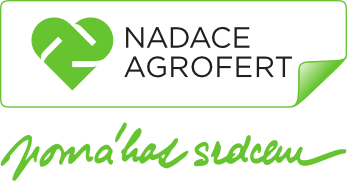 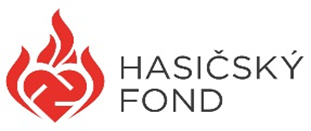 
ŽÁDOST O UDĚLENÍ NADAČNÍHO PŘÍSPĚVKU Z HASIČSKÉHO FONDU NADACE AGROFERTNadace AGROFERT, Pyšelská 2327/2, 149 00 Praha 4Evidenční číslo žádosti: (tyto informace vyplní příjemce žádosti)I. ZÁKLADNÍ INFORMACE O ŽADATELI1. Ńázev žadatele (sbor dobrovolných hasičů, obec/město, nezisková organizace, jiná hasičská organizace)     Je-li žadatelem obec či město, uveďte zařazení jednotky:           JPO II      JPO III       JPO V2. Adresa:     Webové stránky:     Bankovní spojení - číslo účtu, pobočka banky:3. IČO:    DIČ: 4. a) Registrace SDH (číslo jednací / spisová značka a datum registrace):     b) Datum zřízení JSDH5. Telefon:6. E-mail:7. Kontaktní osoba:    Statutární zástupce: II. POPIS ŽÁDOSTI A JEJÍ ZDŮVODNĚNÍ1. Předmět žádosti (přístroj, vybavení či zařízení, projekt, akce či aktivita, na kterou žádáte příspěvek)1a. Specifikace přístroje, vybavení či zařízení (popis, případně fotodokumentace, výrobce, plánované využití, počet uživatelů - lze rozepsat v samostatné příloze)1b. Detail projektu (popis a cíl projektu, monitorovací ukazatele udržitelnosti, cílová skupina, místo působnosti, začátek projektu, konec projektu - lze rozepsat v samostatné příloze)1c. Detail akce či aktivity (popis aktivit a požadovaného výstupu, datum konání, případně harmonogram, počet účastníků atd. - lze rozepsat v samostatné příloze):  2. Cílová skupina:3. Odůvodnění (popis stávajícího stavu včetně fotodokumentace, přínos přístroje, vybavení či zařízení, záměru, projektu či aktivity, odůvodnění potřebnosti): 4. Výpis činnosti za uplynulé období (12 měsíců): 5. Spolupráce s dalšími subjekty:              ano – ne    Partnerské subjekty (přímo se finančně podílí):     Dodavatelé (dodávají služby/zboží za úplatu): 6. V případě větších projektů – personální zajištění:     Odborný garant (titul, jméno a příjmení, vzdělání, praxe, forma účasti):     Personální zajištění (titul, jméno a příjmení, pozice, popis práce, úvazek):     Dobrovolníci :                            ano – ne    Počet dobrovolníků: 7.Finanční zajištění: Celkový rozpočet na pořízení přístroje, vybavení či zařízení, či na realizace záměru, projektu nebo aktivity, o jejichž podporu žádáte: Požadavek na příspěvek Nadace AGROFERT: Financování z více zdrojů:               ano – ne Další zdroje financování (seznam dárců, výše příspěvků) : 8. Plánovaná prezentace a komunikace (způsob prezentace podpory Nadace AGROFERT)III. DALŠÍK žádosti přiložte následující dokumenty:V případě přístroje, vybavení či zařízení: nabídkový list a kontakt na potenciálního dodavateleV případě projektu či aktivity položkový rozpočet celkových nákladůVýpis ze spolkového rejstříku (u SDH) neboRegistrační list (u SDH)Zřizovací listina (u JSDH)Kopie registrace dle zákona č. 108/2006 Sb. (v případě, že je subjekt registrován)Kopie smlouvy o zřízení bankovního účtu subjektuDalší:  ................................................................................................................................Přehled již dříve poskytnuté pomoci Nadací AGROFERT, společností AGROFERT, a.s. nebo jejími dceřinými společnostmi – uveďte prosím rok, výši a účel příspěvku: Čestné prohlášení: Žadatel čestně prohlašuje, že uvedené údaje jsou pravdivé a že nezamlčel žádné důležité informace týkající se subjektu, který o nadační příspěvek žádá. Místo:Datum:Podpis žadatele a razítko: